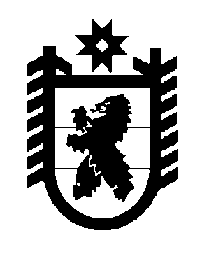 Российская Федерация Республика Карелия    ПРАВИТЕЛЬСТВО РЕСПУБЛИКИ КАРЕЛИЯРАСПОРЯЖЕНИЕот  24 июля 2017 года № 409р-Пг. Петрозаводск В соответствии с частью 11 статьи 154 Федерального закона                          от 22 августа 2004 года № 122-ФЗ «О внесении изменений в законодательные акты Российской Федерации и признании утратившими силу некоторых законодательных актов Российской Федерации в связи с принятием федеральных законов «О внесении изменений и дополнений в Федеральный закон «Об общих принципах организации законодательных (представительных) и исполнительных органов государственной власти субъектов Российской Федерации» и «Об общих принципах организации местного самоуправления в Российской Федерации», учитывая постановление администрации Петрозаводского городского округа                       от 17 апреля 2017 года № 1219 «О передаче имущества из муниципальной собственности Петрозаводского городского округа в государственную собственность Республики Карелия»: 1. Утвердить перечень имущества, передаваемого из муниципальной собственности Петрозаводского городского округа в государственную собственность Республики Карелия, согласно приложению к настоящему распоряжению.2. Государственному комитету Республики Карелия по управлению государственным имуществом и организации закупок совместно с администрацией Петрозаводского городского округа обеспечить подписание передаточного акта.	3. Право собственности Республики Карелия на указанное в пункте 1 настоящего распоряжения имущество возникает с момента подписания передаточного акта. Временно исполняющий обязанности
 Главы Республики Карелия                                                   А.О. ПарфенчиковПереченьимущества, передаваемого из муниципальной собственности Петрозаводского городского округа в государственную                         собственность Республики Карелия______________Приложение к распоряжению Правительства Республики Карелия от 24 июля 2017 года № 409р-П№ п/пНаименование имуществаКоличество томов/экземпляровСтоимость, тыс. рублей12341.Проектная документация по объекту «Строительство ул. Сыктывкарской на участке от ул. Чкалова до Лесного пр. в г. Петрозаводске»2 045 000,001.1.Проектная документация, том 1, ИЦ.1126-ПЗ41.2.Проектная документация, том 2, ИЦ.1126-ППО41.3.Проектная документация, том 3.1, ИЦ.1126-ТКР131.4.Проектная документация, том 3.2, ИЦ.1126-ТКР241.5.Проектная документация, том 3.3, ИЦ.1126-ТКР341.6.Проектная документация, том 3.4, ИЦ.1126-ТКР441.7.Проектная документация, том 3.5, ИЦ.1126-ТКР541.8.Проектная документация, том 3.6, ИЦ.1126-ТКР641.9.Проектная документация, том 4, ИЦ.1126-ПОС41.10.Проектная документация, том 5, ИЦ.1126-ООС41.11.Проектная документация, том 6, ИЦ.1126-ПБ41.12.Проектная документация, том 7, книга 1, ИЦ.1126-СМ41.13.Проектная документация, том 7, книга 2, ИЦ.1126-СМ31.14.Проектная документация, том 7, книга 3, ИЦ.1126-СМ41.15.Проектная и рабочая документация, том 1, ОИ-1836 дс1-ТИ412341.16.Проектная и рабочая документация, том 2, ОИ-1836 – ГИ21.17.Проектная и рабочая документация, том 3, ОИ-1836 – ЭИ21.18.Градостроительная документация11.19.Положительное заключение государственной экспертизы                    № 10-1-5-0096-1211.20.Рабочая документация, том 1,              ИЦ.1126-АД41.21.Рабочая документация, том 2,              ИЦ.1126-ОДД41.22.Рабочая документация, том 3,              ИЦ.1126-ГТ41.23.Рабочая документация, том 4,   чертежи НВК, ИЦ.112641.24.Рабочая документация, том 5,              чертежи НСС, ИЦ.112641.25.Рабочая документация, том 6,              чертежи ЭС, ИЦ.112641.26.Рабочая документация, том 7,              ИЦ.1126-ТС4